السيرة الذاتية 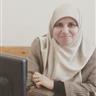 الاسم: شيماء صبحي أبو شعبان الجنسية: فلسطينية، مواليد شهر فبراير 1984درست الابتدائية في جمهورية مصر العربية - القاهرة، وأكملت دراستها في غزة - فلسطين.تخرجت من الجامعة الإسلامية بغزة عام 2005 بكالوريوس تخصص الارشاد النفسي والتوجيه التربوي.تخرجت من الجامعة الإسلامية بغزة عام 2010 ماجستير علم نفس.درست دكتوراه اختصاص علم النفس التربوي بجامعة القرآن الكريم والعلوم الاسلامية في جمهورية السودان 2018_2021.حاصلة على شهادة اللغة الانجليزية 12 مستوى معتمد من وزارة التربية والتعليم بغزة.خدمت في سلك التعليم العالي مدة (17) سنة عملت فيها محاضرة في الكلية الجامعية للعلوم التطبيقية .أعمل حالياً أكاديمي في الكلية الجامعية للعلوم التطبيقية .أعمل حالياً أستاذ علم النفس التربوي المساعد بالجامعة الإسلامية بغزة .عضو لجنة تدريب مشروع نشر ثقافة البحث العلمي لدى وزارة التربية والتعليم على مدار عدة سنوات .عضو لجان مناقشة أبحاث التخرج لطلبة قسم علم النفس في الجامعة الاسلامية بغزة . شاركت في رئاسة الأيام الدراسية والمؤتمرات والورش العلمية في الاختصاص .عقدت العديد من الدورات التدريبية لمختلف شرائح المجتمع ( أساتذة مرشدات مربيات أمهات طالبات أطفال أسر) في مجال الارشاد النفسي والمجتمعي .عقدت العديد من الأنشطة والفعاليات والبرامج الارشادية .شاركت في الكتابة والتنفيذ والاشراف على العديد من المشاريع التنموية والاغاثية وحاصلة على مشاريع ممولة في مجال الدعم النفسي في قطاع غزة . ترأست العديد من لجان العمل الطلابي واللجان الأكاديمية والادارية .  لديَّ من الأبحاث العلمية المنشورة في مجلات علمية منها: بحث مشترك بعنوان (شخصية الأسير الفلسطيني وفق نظرية العوامل الخمسة الكبرى وعلاقتها ببعض المتغيرات) منشور يناير 2019 في المجلة العربية للعلوم والأبحاث بفلسطين. بحث مشترك بعنوان (فاعلية العلاج باللعب في تخفيف اضطرابات اللغة لدى عينة من الاطفال) منشور 2018 في مجلة جامعة بنها بمصر .بحث مشترك بعنوان (الصحة النفسية للأم كمتغير وسيط بين سوء التوافق الزواجي ونمو أطفال ما قبل المدرسة) منشور عام 2021  في مجلة جامعة بغداد للعلوم التربوية والنفسية بالعراق .بحث علمي مشترك بعنوان (جودة الخدمات وعلاقتها بالمرونة الايجابية لدي الأطفال الأيتام في قطاع غزة "دراسة ميدانية على أطفال معهد الأمل للأيتام) 2021  نشر في مجلة الجامعة الاسلامية بغزة .بحث علمي مشترك بعنوان (مستوى اضطراب الصحة النفسية لدى طلبة الجامعات الفلسطينية في ظل جائحة كورونا في قطاع غزة ) 2021 نشر في مجلة المشكاة  الجامعة الاسلامية الماليزية.بحث علمي فردي بعنوان (تحليل واقع اختصاصات الدبلوم المهني في الكلية الجامعية من وجهة نظر الطلبة وسبل تطويرها) 2021  قيد النشر بحث فردي بعنوان (الإرشاد النفسي السيبراني _ الماهية والأهمية) 2021 قيد النشر . بحث مشترك بعنوان ( صدمة الفقد وعلاقتها بالامن النفسي لدى ضحايا جائحة كورونا بغزة) 2021 قيد النشر .بحث مشترك بعنوان ( فاعلية برنامج ارشادي في خفض الضغوط النفسية لدى طلبة الجامعات بغزة ) 2021 قيد النشر .بحث مشترك بعنوان( الضغوط النفسية الناتجة عن الحصار لدى طلبة الجامعات وعلاقتها ببعض المتغيرات ) 2021 قيد النشر. قمت بنشر كتب علمية في دور نشر دولية وهي :كتاب (القياس والتقويم التربوي) 2019 المؤلف د. أسعد عطوان و أ. شيماء أبو شعبان الناشر: دار الكتب العلمية في بيروت - لبنان.كتاب (تطور لغة الطفل) 2020 المؤلف شيماء صبحي ابو شعبان، دار العلوم للنشر والتوزيع، القاهرة ،مصر. كتاب ( مشكلات الأطفال السلوكية ) 2021 المؤلف د. شيماء صبحي أبو شعبان، د. هشام أحمد غراب ، قيد النشر. كتاب ( البرامج الارشادية في الضغوط النفسية ) 2021 د. شيماء صبحي أبو شعبان ، د. أحمد الطيب أحمد ، قيد النشر.  شاركت في العديد من المؤتمرات العلمية الدولية والمحلية منها :بحث علمي مشترك بعنوان (أثر استخدام استراتيجيات التعليم والتعلم على التحصيل الأكاديمي لدى طالبات الكلية الجامعية بغزة) عام 2019 في المؤتمر الدولي للتربية والتعليم بالأردن - عمان. بحث علمي مشترك بعنوان (دور الدراسات العليا في الجامعات الفلسطينية بمحافظة غزة في تنمية رأس المال الفكري وسبل الارتقاء به) عام 2013 مؤتمر الدراسات العليا في الجامعة الإسلامية بغزة.بحث علمي فردي بعنوان (واقع اختصاصات الدبلوم المهني في الكلية الجامعية بغزة ) نوفمبر 2019 المؤتمر الوطني الخامس للتعليم التقني والمهني في جامعة القدس المفتوحة بالخليل.بحث علمي بعنوان ( آثار الحرب على الآداء الأكاديمي للأطفال المهدمة  بيوتهم في قطاع غزة وسبل التغلب عليها) 2017 المؤتمر الدولي السابع للعلوم الاجتماعية ، جامعة أنقرة _تركيا. بحث علمي بعنوان ( واقع الخدمات النفسية المقدمة للأطفال الأيتام في قطاع غزة وسبل تطويرها ) 2020 مؤتمر الطفل اليتيم ، الكلية الجامعية للعلوم التطبيقية ، غزة . بحث علمي بعنوان ( تصور الأطفال للموت بين الحقيقة والانكار ) 2021 مؤتمر علمي دولي  جامعة ماردين ارتغلو بتركيا_مدينة أنطاليا.بحث علمي بعنوان ( مستوى كرب ما بعد الصدمة الناتج عن الحرب لدى الامهات _ قطاع غزة أنموذجا) 2021  المؤتمر الدولي في سوريا بعنوان مالات الحرب السوري والمجتمعات العربية .بحث علمي بعنوان ( برنامج ارشادي الكتروني قائم على الالعاب والرسوم المتحركة لتعزيز الصحة النفسية لدى الاطفال المعاقين حركيا ) 2021 المؤتمر الدولي الاول للتعليم والتربية في جامعة قطر . المناصب الادارية :شغلت منصب مساعد رئيس قسم البحث العلمي والمكتبات في الكلية الجامعية للعلوم التطبيقية بغزة.شغلت منصب منسق اختصاصات الدبلوم المهني في الكلية الجامعية للعلوم التطبيقية بغزة.رئيس لجان تحضيرية مركزية في الكلية الجامعية للعلوم التطبيقية بغزة.عضو لجان إدارية وأكاديمية في عمادة التربية بالكلية الجامعية للعلوم التطبيقية بغزة . منسق مشاريع دولية ومدرب معتمد في مجال الصحة النفسية والمجتمعية . 